资源与环境学院地理信息科学专业实践教学平台建设项目跟踪周报 跟踪单位：北京东方华太工程造价咨询有限公司          跟踪人员：李敏、张博          跟踪时间：2019年11月04日~2019年11月10日施工全过程工程造价控制工作日记工程名称：资源与环境学院地理信息科学专业实践教学平台建设项目北京东方华太工程造价咨询有限公司拍摄于2019年11月05日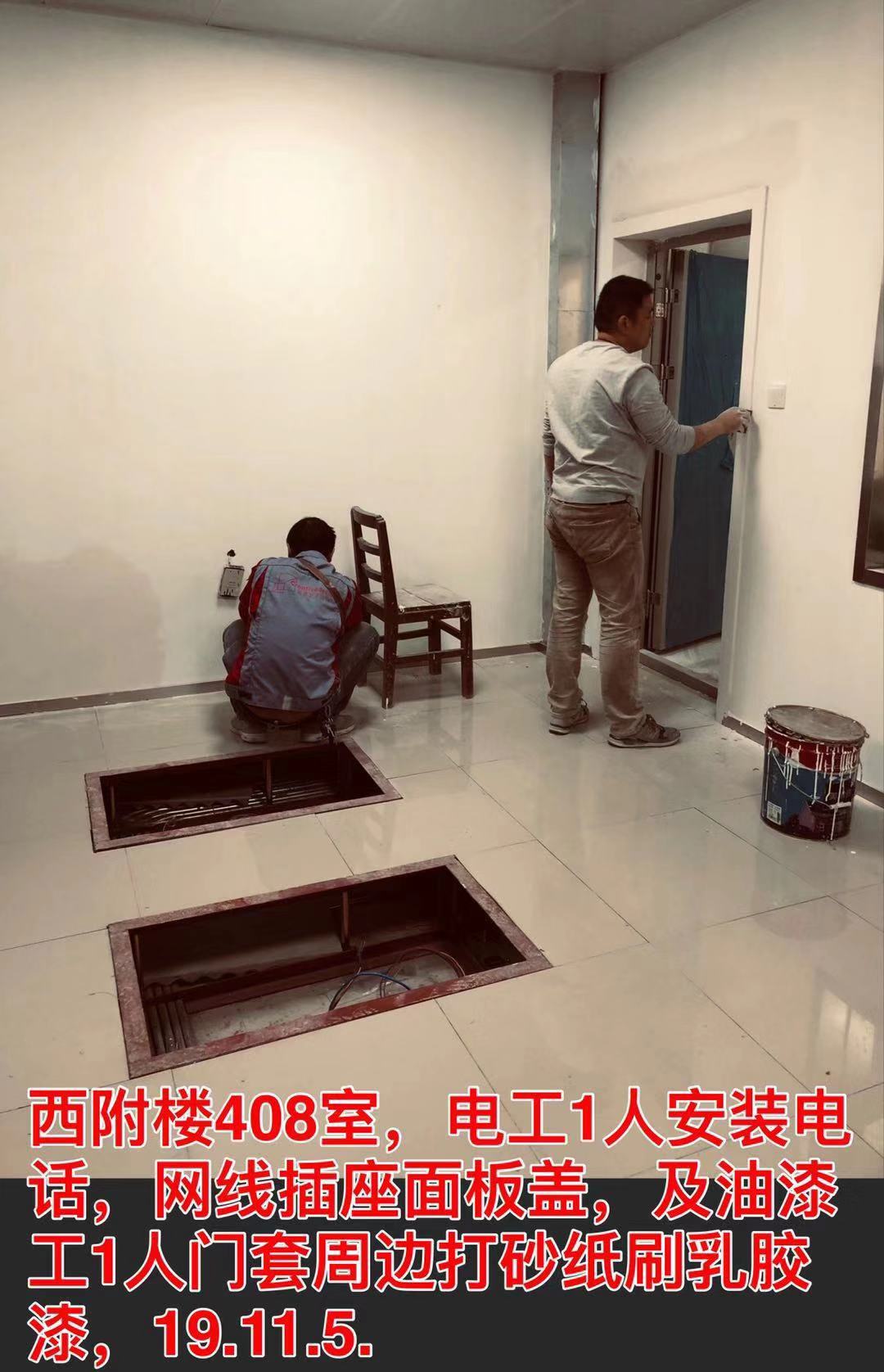 施工全过程工程造价控制工作日记工程名称：资源与环境学院地理信息科学专业实践教学平台建设项目北京东方华太工程造价咨询有限公司拍摄于2019年11月07日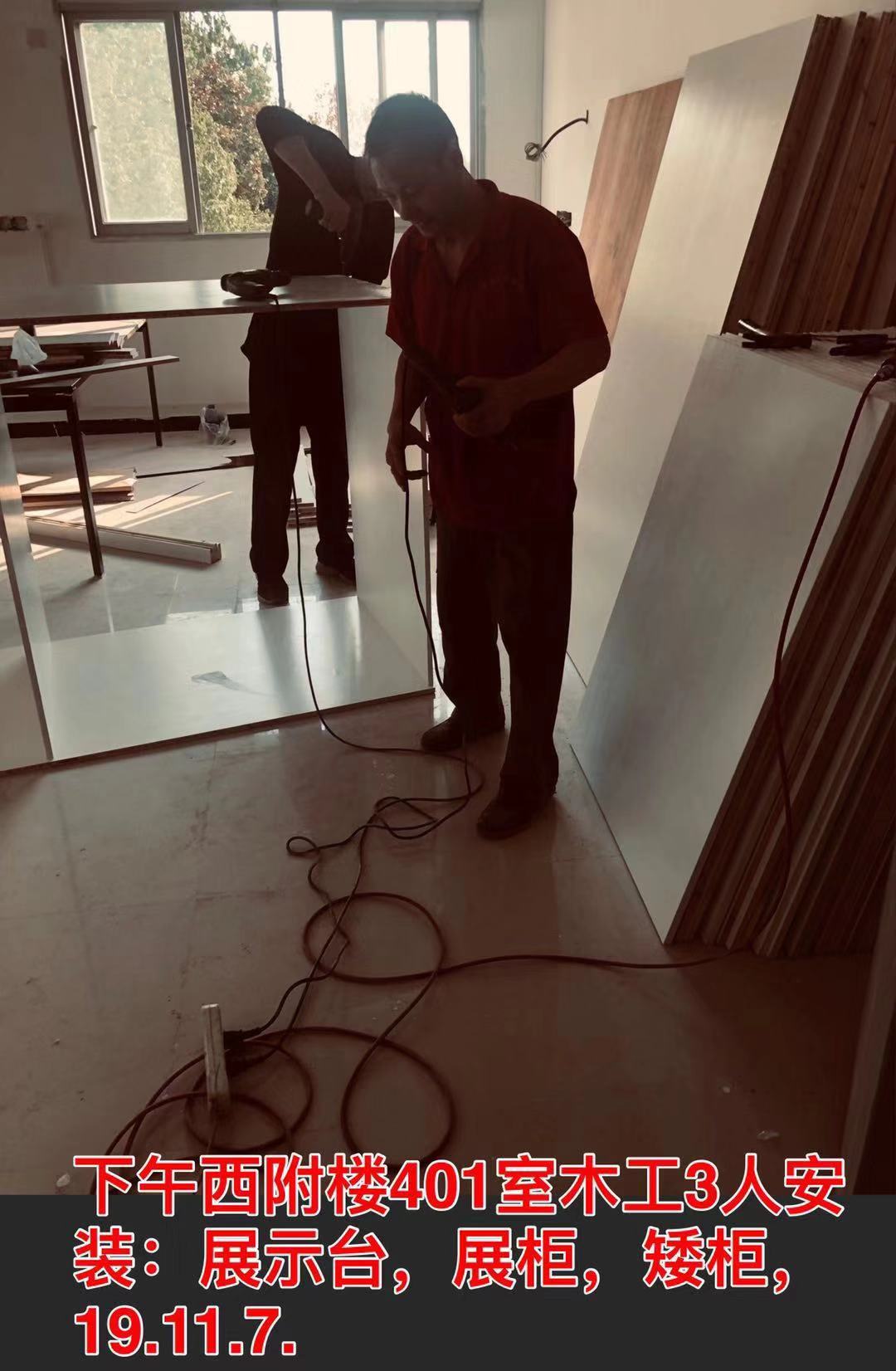 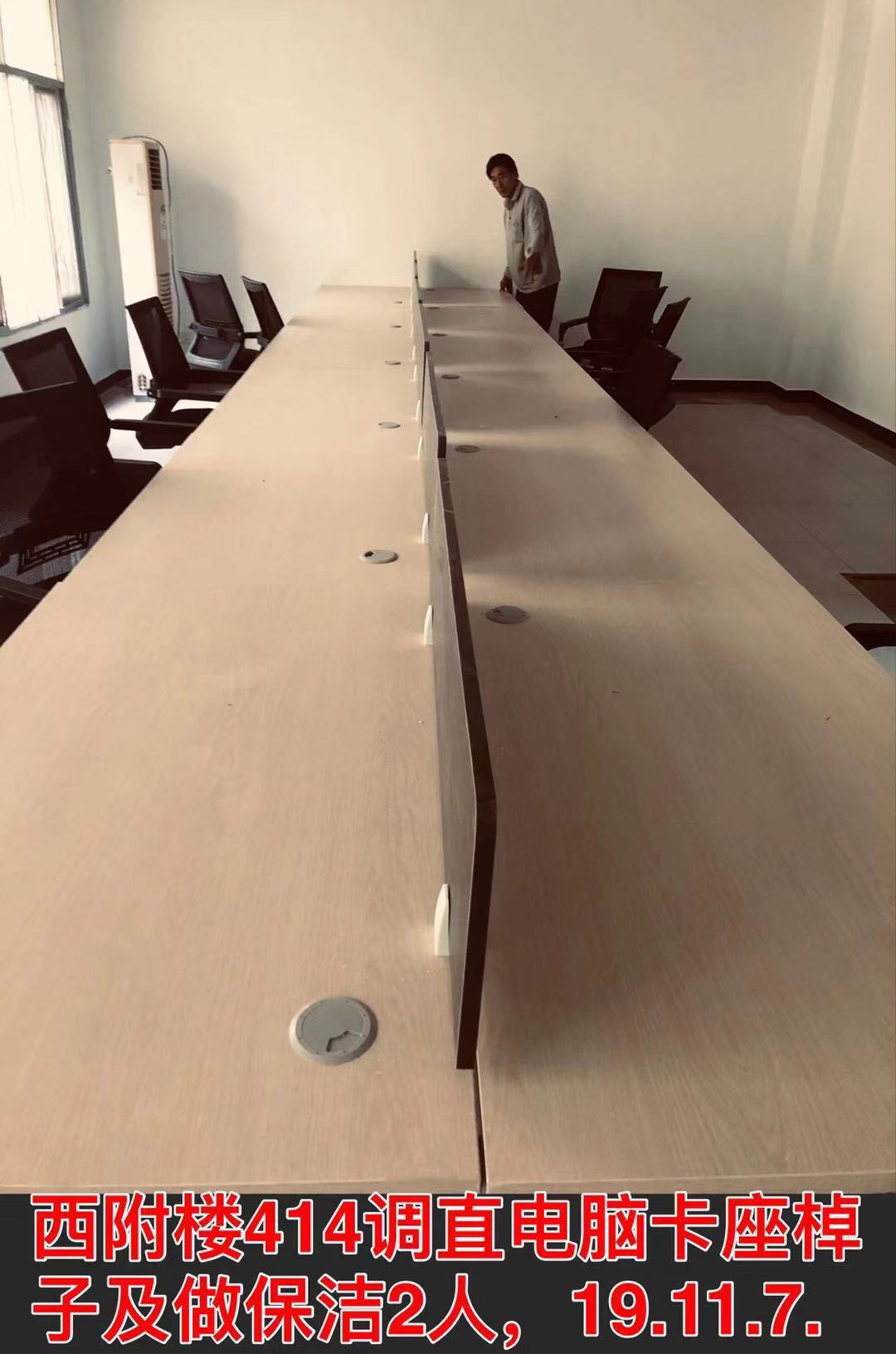 施工全过程工程造价控制工作日记工程名称：资源与环境学院地理信息科学专业实践教学平台建设项目北京东方华太工程造价咨询有限公司拍摄于2019年11月8日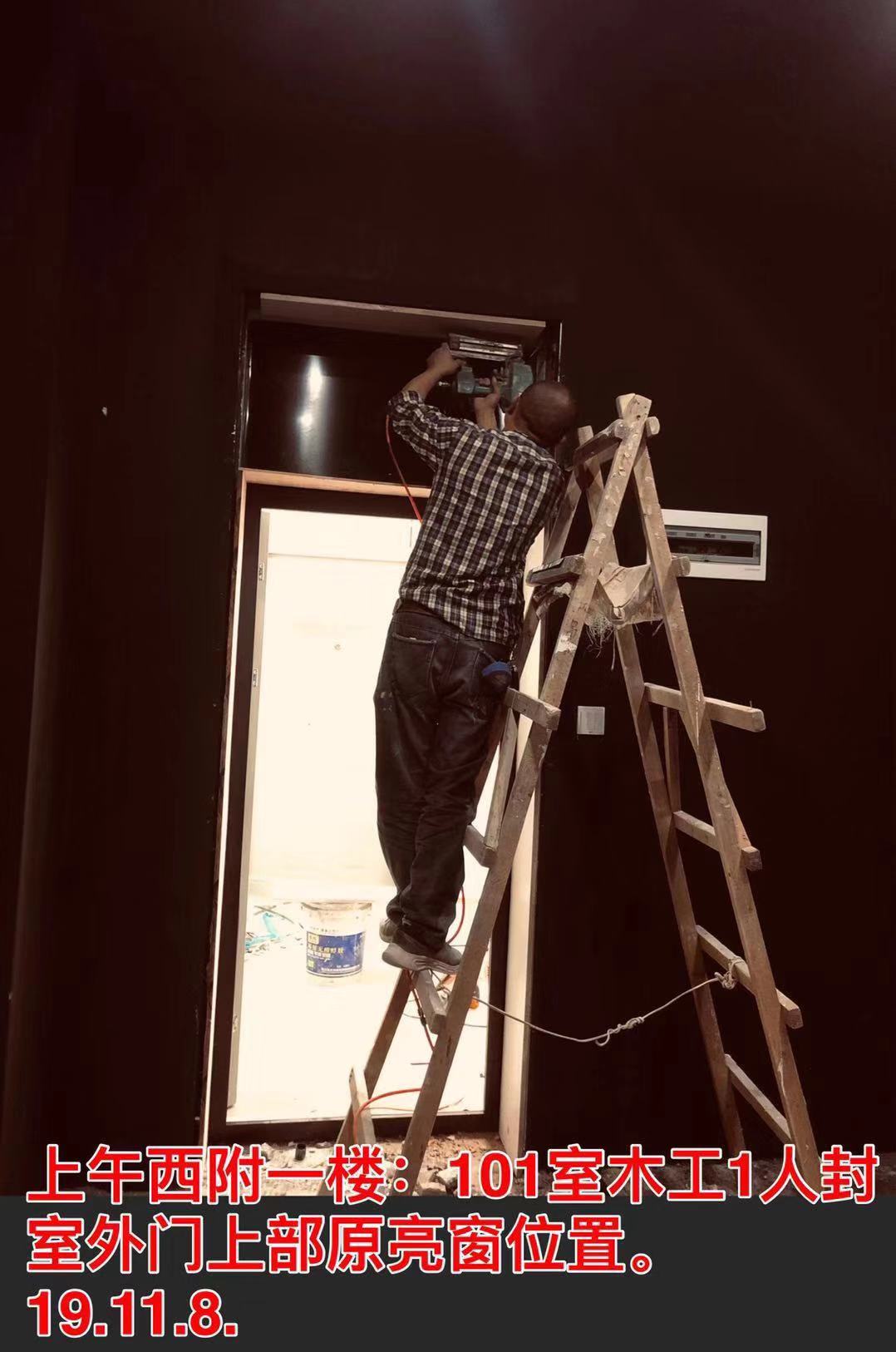 时间：2019年11月05日      星期：二   天气： 晴现场参建人员建设单位：华中农业大学施工单位：湖北海林建筑安装工程有限公司审计单位：北京东方华太工程咨询有限公司内容：现场施工进度：1.408室安装电话，网线插座面板盖；跟踪审计工作：1.408室安装电话，网线插座面板盖；                                             记录人：张博                                             2019年11月05日时间：2019年11月7日      星期：四   天气： 晴现场参建人员建设单位：华中农业大学施工单位：湖北海林建筑安装工程有限公司审计单位：北京东方华太工程咨询有限公司内容：现场施工进度：1、101防盗门已经安装完毕；2、做清洁；3、401安装展示柜，矮柜二、跟踪审计工作：1、101防盗门已经安装完毕；2、做清洁；3、401安装展示柜，矮柜记录人：张博                                             2019年11月7日时间：2019年11月8日      星期：五    天气： 晴现场参建人员建设单位：华中农业大学施工单位：湖北海林建筑安装工程有限公司审计单位：北京东方华太工程咨询有限公司内容：现场施工进度：1、101室木工封堵门上亮窗；二、跟踪审计工作：1、101室木工封堵门上亮窗；记录人：张博                                             2019年11月8日